Администрация Западнодвинского района Тверской области предлагает к продаже:Свободное административное здание (здание Баевской НОШ)Описание зданияОбъект расположен в д. Баево, Баевского сельского поселения, Западнодвинского района Тверской областиГод постройки: 1987Здание не заложено, не продано, под арестом не состоит, предметом исковых требований не является и никакими правами третьих лиц не обременено.Здание представляет собой 1 этажное сооружение, общей площадью 365,2 кв.м.Фундамент: бутовый ленточный.Несущие конструкции – брусовые обшитые ЦСП;Перекрытие – деревянные;Кровля: шиферная по деревянным стропиламКоммуникации: водопровод, отопление - центральныеЗдание расположено на земельном участке площадью 0,77 гаСведения о транспортной инфраструктуреАвтомобильное сообщениеРасстояние до г. Москвы – 380 кмРасстояние до г. Санкт-Петербурга – 680 кмРасстояние до г. Твери – 300 км.Расстояние до городской черты, ближайшего крупного населенного пункта - г. Западная Двина 9 кмИнформация об имеющихся подъездных путях к участкуРасстояние до автодорог:- федерального значения (Москва- Балтия М9) – 15 км- с асфальтовым покрытием – 0 мКонтактное лицо: Фёдорова Алла Алексеевна, тел/факс.(48265)2-19-91, kui.10 @yandex.ru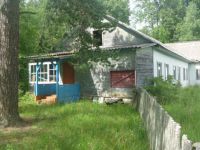 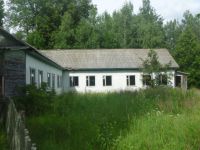 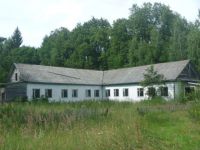 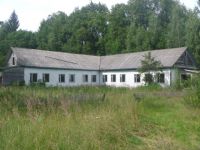 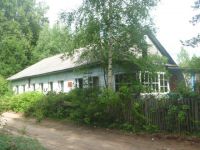 